          Velisi bulunduğum	…….’nın Alanya Alaaddin Keykubat Üniversitesi Diş Hekimliği  Uygulama ve Araştırma Merkezi  Ortodonti Anabilim Dalı’nda tedavisi sırasında alınan kayıtlarının her türlü yurtiçi ve/veya      yurtdışı bilimsel faaliyet ve/veya yayınlarda kullanılmasına izin veriyorum.İsim / İmza / Tarih                                                          Hekim İmza                    I hereby accept and permit that; the record of my child ………………………………………………    taken at the Alanya Alaaddin Keykubat University Faculty of Dentistry Department of Orthodontics, before, during and after his/her treatment can be used for any kind of domestic and/or abroad scientific meeting and/or publication.                 Name / Signature / Date                                                              Dentist Signature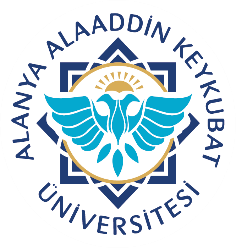 Alanya Alaaddin Keykubat ÜniversitesiDiş Hekimliği Uygulama ve Araştırma MerkeziOrtodonti Anabilim Dalı Ortodontik Tedavi BilimselÇalışmaya Katılım Hasta Rıza BelgesiDoküman No.HHD.RB.33Alanya Alaaddin Keykubat ÜniversitesiDiş Hekimliği Uygulama ve Araştırma MerkeziOrtodonti Anabilim Dalı Ortodontik Tedavi BilimselÇalışmaya Katılım Hasta Rıza BelgesiYayın Tarihi17.09.2021Alanya Alaaddin Keykubat ÜniversitesiDiş Hekimliği Uygulama ve Araştırma MerkeziOrtodonti Anabilim Dalı Ortodontik Tedavi BilimselÇalışmaya Katılım Hasta Rıza BelgesiRevizyon Tarihi28.02.2022Alanya Alaaddin Keykubat ÜniversitesiDiş Hekimliği Uygulama ve Araştırma MerkeziOrtodonti Anabilim Dalı Ortodontik Tedavi BilimselÇalışmaya Katılım Hasta Rıza BelgesiRevizyon No.2Alanya Alaaddin Keykubat ÜniversitesiDiş Hekimliği Uygulama ve Araştırma MerkeziOrtodonti Anabilim Dalı Ortodontik Tedavi BilimselÇalışmaya Katılım Hasta Rıza BelgesiSayfa No.1/1